1.	Systém soutěží družstev mužů v našem regionu		K systému soutěží v RP3 (případně RP4) jsme do dnešního dne dostali 22 příspěvků s názory od organizačních pracovníků a vedoucích družstev z 12 oddílů. VV anketu vyhodnotil a rozhodl o systému soutěží pro nadcházející sezonu. 		V sezoně 2013 – 2014 bude dlouhodobá soutěž družstev mužů čtyřstupňová:	RP1 – 1 skupina s 12 účastníky,	RP2 – 1 skupina s 12 účastníky,	RP3 – 1 skupina s 12 účastníky,	RP4 – 1 nebo 2 skupiny se 7 – 14 účastníky (podle počtu přihlášených).		 Bližší informace s právem účasti jednotlivých družstev budou zveřejněny v Rozpisu dlouhodobých soutěží družstev.2. Skvělý úspěch legendy stolního tenisu Oldřicha Fialy		Ve dnech 27. 6. až 1. 6. 2013 proběhlo v německých Brémách 10. Mistrovství Evropy ve stolním tenisu veteránů. V kategorii hráčů nad 85 let získal Oldřich Fiala ze Slovanu Broumov 2 medaile: stříbrnou medaili za 2. místo ve dvouhře a stříbrnou medaili za 2. místo ve čtyřhře.		Blahopřejeme a přejeme pevné zdraví a ještě mnoho úspěchů a radosti za zelenými stoly!3. Regionální žebříčky dospělých		V příloze dostáváte regionální žebříčky mužů a žen po sezoně 2012 – 2013. Žebříčky 	mládeže budou zpracování po zveřejnění krajských žebříčků jednotlivých mládežnických 	kategorií.Přílohy:	Regionální žebříček mužů po sezoně 2012 - 2013	Regionální žebříček mužů po sezoně 2012 – 2013V Jaroměři dne 11. 6. 2013									Za VV RSST Náchod									Stanislav Bouček, sekretář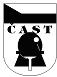 Regionální svaz stolního tenisu NáchodINFOSERVIS  2012 / 2013 č. 1911. 6. 2013 